								ПРОЕКТ
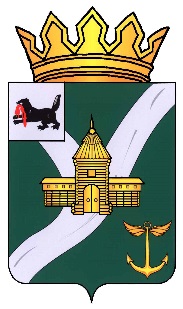 Иркутская областьУсть-Кутское муниципальное образованиеАДМИНИСТРАЦИЯПОСТАНОВЛЕНИЕот _______________							              №_______г. Усть-КутВ соответствии со статьей 69.1 Федерального закона от 13 июля 2015 года № 218 «О государственной регистрации недвижимости», на основании представленных документов, руководствуясь статьёй 43, 48 Устава Усть-Кутского муниципального района Иркутской области, 
ПОСТАНОВЛЯЮ:          1. В отношении объекта недвижимости – жилого помещения с кадастровым номером 38:18:120103:141, расположенного по адресу:   Иркутская область, Усть-Кутский район, рп. Звёздный, ул. Солнечная, д. 27, кв. 1, выявлены в качестве его правообладателей, владеющие данным объектом недвижимости на праве общей долевой собственности,    Новикова Анна Петровна, ….. г.р., место рождения: ….., паспорт гражданина Российской Федерации серия ….. номер ….. выдан …..,  код подразделения ….., СНИЛС  ….., зарегистрированный  по адресу: …..   Новиков Евгений Викторович, ….. г.р., место рождения: ….., паспорт гражданина Российской Федерации серия ….. номер ….. выдан ….., код подразделения ….., СНИЛС  ….., зарегистрированный  по адресу: …..2. Право общей долевой собственности Новиковой Анны Петровны, Новикова Евгения Викторовича на указанный в пункте 1 настоящего постановления объект недвижимости подтверждается ….. 3. Комитету по управлению муниципальным имуществом Усть-Кутского муниципального образования в срок не более пяти рабочих дней со дня принятия настоящего постановления направить в орган регистрации прав документы, предусмотренные ч.14 ст.69.1 Федерального закона от 13 июля 2015 года № 218 «О государственной регистрации недвижимости».4. Контроль за исполнением настоящего постановления возложить на председателя Комитета по управлению муниципальным имуществом Усть-Кутского муниципального образования Шалагина А.Ю.Мэр Усть-Кутского муниципального образования                                             С.Г. Анисимов
